Csatlakozási szándéknyilatkozat
Alulírott ……………………………………………………………………… 
(székhely: ……………………………………………………………………… , adószám: ……………………………………………………………………… , 
képviselő neve: ……………………………………………………………………… , email címe: ……………………………………………………………………… , telefonszáma: ……………………………………………………………………… )ezúton nyilatkozom, hogy csatlakozni kívánok a Magyar Energiaközösségek és Rugalmassági Szolgáltatók Szövetségéhez (MERSZ) az alábbi tagi minőségben:Rendes tag: energiaközösségi mintaprojekt, energiaközösségRendes tag: független aggregátorTámogató tag: civil szervezet, fejlesztő, szolgáltató stb.Nyilatkozom, hogy az általam képviselt társaság a 2004. évi XXXIV. törvény, a 2011. évi CLXXV. törvény (Civil tv.) és a 2006. évi V. törvény (Ctv.) szerinti nonprofit gazdasági társaságnak hatályos fogalmai szerint:Kisvállalatnak minősülő forprofit gazdasági társaságNagyvállalatnak minősülő forprofit gazdasági társaságNonprofit gazdasági társaság vagy egyéb nonprofit szervezet ….. (szervezet neve) a Magyarország helyi önkormányzatairól szóló 2011. évi CLXXXIX. törvény szerint helyi önkormányzatnak minősül.A MERSZ azzal a céllal jön létre, hogy ellássa a független aggregátorok és energiaközösségek érdekvédelmét és szakmai képviseletét. Célja az iparági- és ellátási folyamatok és -láncok, a hazai rugalmassági piac, a helyi önszerveződés és decentralizált megoldások, az energiahatékonyság és villamosenergia-rendszer működésének javítása és előmozdítása, és e vonatkozásban a nemzeti és közösségi energiapolitika fejlődésének elősegítése.Nyilatkozom továbbá, hogy a MERSZ Alapszabályát megismertem, az abban leírtakat elfogadom, a megjelölt tagi minőségben a csatlakozáshoz szükséges, az alapszabály által, annak V. pontjában rögzített feltételeknek megfelelek, illetve hozzájárulásomat adom a honlapon- és MERSZ-el kapcsolatos nyilatkozatokban, közleményekben stb. való megjelenésekhez. Büntetőjogi felelősségem tudatában kijelentem, hogy az általam megadott adatok helyesek és a valóságnak megfelelnek, valamint kijelentem, hogy a Nyilatkozaton szereplő adatok pontosan kerültek felvezetésre. Tudomásul veszem, hogy helytelenül megadott adatok esetén a Magyar Energiaközösségek és Rugalmassági Szolgáltatók Szövetségébe való jelentkezésem érvénytelennek minősül. Amennyiben a fent megadott adataimban változás áll be, köteles vagyok azt a MERSZ képviselői felé haladéktalanul jelezni.Kelt: …………………………………, 202………………………képviselő aláírása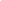 